Муниципальное  казенное  общеобразовательное учреждение «Средняя общеобразовательная  школа имени И.А.Пришкольника села Валдгейм»План профилактики суицидального поведения подростков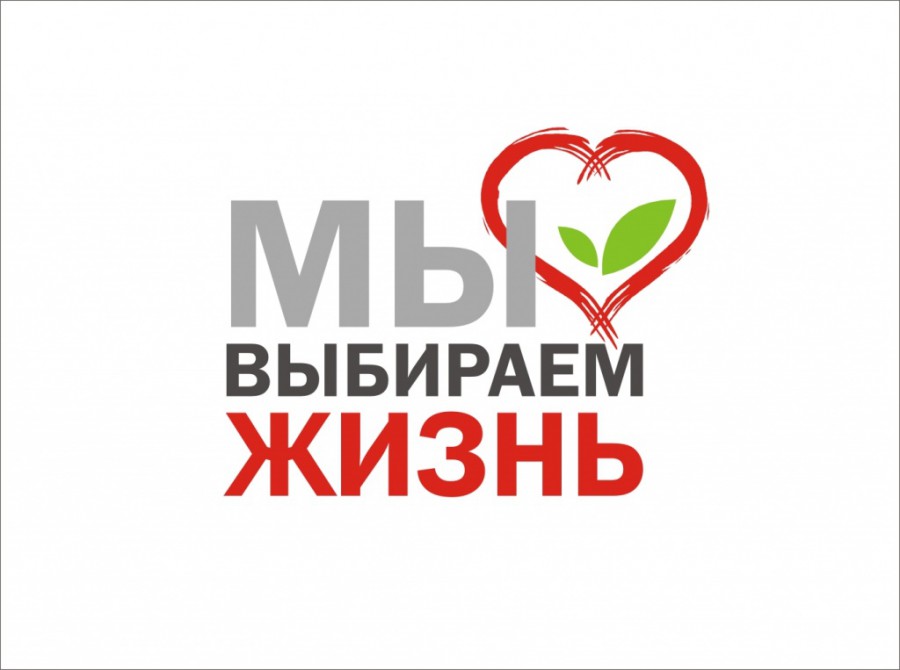 Паспорт плана.1.Пояснительная запискаПодростковый возраст  –  один из самых сложных периодов в жизни человека. Происходит очень быстрое развитие всех систем и органов, начинает активно функционировать гормональная система.  Происходит и перестройка психики. В этот период жизни подросток активно ведет поиск своего «я», появляется потребность в автономии. Все это часто сопровождается чувством неуверенности в себе, в собственной ценности как личности, вопросами о смысле жизни. Фантазии о самоубийстве  знакомы двум третям молодых людей. Большинство из них выстаивает перед этим опасным искушением, используя трудные ситуации, чтобы научиться способам противостояния кризисам.  Тем не менее, подросток является особенно уязвимым, кризис может перерасти в суицидальную ситуацию. По данным официальной статистики от самоубийства ежегодно погибает около 2800 детей и подростков в возрасте от 5 до 19 лет, и эти страшные цифры не  включают  неудавшихся    попыток к самоубийству. Анализ материалов уголовных дел  и проверок показывает, что 62% всех самоубийств несовершеннолетних связано с семейными конфликтами и неблагополучием, боязнью насилия со стороны взрослых, бестактным поведением отдельных педагогов, конфликтами с учителями, одноклассниками, друзьями, черствостью и безразличием окружающих, недостаточностью эмоциональных отношений (что, в частности, порождает зависимость от другого человека в интимно-личностном общении, в том числе в отношениях влюблённости).Признаки готовящегося самоубийства.О возможном самоубийстве говорит сочетание нескольких признаков. 1.Приведение своих дел в порядок и раздача ценных вещей. 2.Прощание. Может принять форму выражения благодарности различным людям за помощь в разное время жизни. 3.Внешняя удовлетворенность  –  прилив энергии. Если решение покончить с собой принято, то мысли на эту тему перестают мучить.4.Письменные указания (в письмах, записках, дневнике). 5.Словесные указания или угрозы. 6.Вспышки гнева у импульсивных подростков. 7.Уходы из дома 8.Бессонница.Среди  мотивов, объясняющих попытки самоубийства, сами подростки и психологи указывают на различные способы, таким образом, оказать влияние на других людей: «дать человеку понять, в каком ты отчаянии»  - около 40 % случаев, «заставить сожалеть человека, который плохо с тобой обращался»  -  около30% случаев, «показать, как ты любишь другого» или «выяснить, любит ли тебя другой»  -  25 %, «повлиять на другого, чтобы он изменил свое решение» - 25 % и только 18 % случаев «призыв, чтобы пришла помощь от другого». 2.Работа по направлениям деятельности.2.1. Сопровождение дезадаптивных учащихся.Проблема подростковой дезадаптации определяется рядом факторов:- изменение уровня требований к учебной деятельности;-  половое созревание и связанные с ним преобразования всех  систем организма;- изменение статуса в коллективе сверстников;- влияние социальной среды, контркультурных явлений; -  новый тип взаимоотношений со взрослыми, зачастую характеризующийся негативизмом;- дегуманизация отношений «учитель – ученик»;-  дисгармония семейных отношений (гиперопека, гипоопека, безразличие к проблемам ребёнка);  экономическое положение семьи на фоне роста бытовых запросов подростка;-  личностные качества подростка (недостаточный уровень эмоционального и интеллектуального развития, несформированность ценностных ориентиров;- период личностных неудач;- физические и психические переутомления;-  личностные качества как предпосылки дезадаптации:  неадекватная самооценка; чрезмерная интраверсия; инфантилизм;- недореализация потребности в личностно-значимых отношениях.Дезадаптация затрагивает комплексы личностно-значимых отношений:- мировоззренческий (отношения к основным жизненным принципам);- субъектно-личностный (отношение к себе как к личности);- деятельностный (отношение к различным видам деятельности);- внутрисоциумный (отношения к сверстникам, взрослым);-  интимно-личностный (глубокие, эмоционально окрашенные отношения к значимым сверстникам и взрослым).Проявления устойчивых дезадаптационных процессов:- потеря перспективы, уверенности в себе, демотивация;- взаимное отторжение подростка и коллектива класса;- рост числа конфликтных ситуаций;- нарастающая неуспеваемость, систематические пропуски занятий;- уход из дома; примыкание к асоциальным сообществам;- невротические и психосоматические расстройства;- приобретение вредных привычек (включая употребление ПАВ);- попытки суицида.Выделяют внешне-поведенческую и глубинную дезадаптацию; мировоззренческую, коммуникативную, субъектно-личностную, учебную; общую и локальную.Зачастую подросток, не проявляющий явных отклонений в поведении, учебной деятельности, на самом деле испытывает интенсивную глубинную дезадаптацию. В традиционной педагогике развитие личности рассматривается как преодоление противоречия  между субъективным незнанием и объективным знанием. Но это не самое главное противоречие личностного развития. В подростковом возрасте значительно более важно противоречие между «Я»-идеальным и «Я»-реальным, разрешение которого прежде всего и означает успешное преодоление дезадаптации.Основными инструментами такого преодоления являются:-  развитие субъектности подростка в образовательной  (учебной и внеурочной) деятельности, внедрение диалогичности и рефлексии в содержание урока, внедрение технологий проблемного обучения, расширение исследовательской, творческой деятельности, вовлечение подростка в рождение и реализацию социальных инициатив;-  формальное или фактическое тьюторское сопровождение, педагогическая поддержка в разрешении возникающих трудностей и противоречий в учебной деятельности, коммуникативной сфере, мировоззренческих поисках;-  создание и развитие творческих, исследовательских,  социально-добротворческих просоциальных сообществ, как пространств педагогически простроенного общения и взаимодействия со сверстниками, меняющего самовосприятие подростка.В  формируемой личностно-ориентированной образовательной ситуации создаются условия для развития базовых функций:-  ответственности (включая мотивационное обоснование жизнедеятельности и нравственный выбор);- самореализации в творчестве, общении, социальном взаимодействии;- смыслопоисковой рефлексивности.В сфере учебной деятельности это предполагает окончательный переход от знаниевого репродуктивного, объяснительно-иллюстративного обучения, закладывающего предпосылки для школьной дезадаптации  –  к компетентностному, проблемно-ориентированному.В этой связи, в задачи педагога, психолога входит:- диагностика личностных свойств обучающегося;- постановка целей личностного развития обучающегося;- проектирование новообразований в личностной сфере обучающегося.-  определение возможностей создания личностно-ориентированных педагогически выстроенных ситуаций;-  применение диалоговых, контекстных и игровых форм организации образовательного процесса;-  определение и использование критериев оценки личностно-развивающего содержания урока, занятия, мероприятия;-  отыскание, поддержка и развитие в каждом индивидуальном случае актуального мотивационно-ценностного ядра личности подростка;- ведение психокоррекционной работы индивидуального содержания;-  обеспечение валеологической комфортности для каждого учащегося в образовательном процессе. Таким образом, условиями успешного преодоления дезадаптации являются:-  взаимодействие всех субъектов образовательного процесса на личностном уровне;-  построение личностно-ориентированных ситуаций и личнеостно-утверждающих в образовательном процессе.Стадиями работы по профилактике дезадаптации являются:1)  Диагностика дезадаптивности, охватывающая  состояние всех вышеперечисленных комплексов личностно-значимых отношений (в т. ч. составление «портрета дезадаптации» или «полярного профиля», медико-психолого-педагогической карты).Социально-психологическая характеристика подростка охватывает:-  состав семьи, её  материальное положение, взаимоотношения в семье, тип семейного воспитания, взаимодействие родителей со школой;- взаимодействие подростка со сверстниками, референтная группа; - взаимодействие подростка с педагогами, тип поведения;-  тип нервной системы, скорость восприятия информации, уровень усвоения учебного материала, тип темперамента, тип памяти;- мотивация и природное предрасположение к деятельности;-  наличие хронических заболеваний, уровень физической подготовки, наличие вредных привычек, занятия спортом, самостоятельные занятия оздоровительными системами.2) Организация семинаров, педагогических и методических советов с тематикой преодоления дезадаптивности. Выделение и рассмотрение основных конфликтообразующих педагогических ошибок.2.2. Работа с семьями социального риска.Снижение уровня позитивного родительства и негуманное отношение к родным детям в конце ХХ  –  начале ХХI  века обусловлено многообразными объективно-субъективными факторами: низкий доход; генетическая и духовная деградация родового чувства (кровных связей); увеличилось число отцов и матерей, злоупотребляющих алкоголем, наркотиками; наличие категорий матерей и отцов с ярко выраженной эгоистической устремлённостью, нежеланием жертвовать собственным комфортом для выполнения родительских обязанностей; наличие категории юных  одиноких  матерей, нуждающихся в поддержке, которые не имеют психологической готовности к воспитанию; неподготовленность юношей и девушек к семейной жизни; изменения в основных функциях семьи: репродуктивная  - тенденция к молодёжному типу, воспитательная  -  сложности и трудности в воспитании детей налаживания с ними контактов, морально-нормативная  –ухудшение отношений между родителями и детьми, насилие и жестокость в обращении с женой, детьми, стариками, отчуждение детей от родителей и наоборот, регулятивная – ослабление контроля за жизнедеятельностью детей, игнорирование ЗОЖ, ослабление родительского внимания по формированию личности, злоупотребление алкоголем, наркотиками, увеличение суицидов среди детей. Под семьями социального риска мы склонны принимать такие семьи, в которых нарушена структура, обесцениваются или  игнорируются основные семейные функции, имеются явные или скрытые дефекты воспитания, в результате чего появляются «трудные» дети.С учетом доминирующих факторов семьи социального риска можно разделить на две большие группы.Первую группу  составляют семьи с  явной (открытой) формой неблагополучия: это так называемые конфликтные, проблемные семьи, асоциальные, аморально-криминальные и семьи с недостатком воспитательных ресурсов (в частности, неполные).Вторую группу  представляют внешне респектабельные семьи,  в которых  взаимоотношения их членов на внешнем, социальном уровне производят благоприятное впечатление, а последствия неправильного воспитания на первый взгляд незаметны,  но, тем не менее они оказывают деструктивное влияние на личностное развитие детей. Вместо того чтобы становиться уязвимыми и подвергаться влиянию перемен, семьи группы риска учатся по своему защищаться при столкновении с трудностями. Парадокс заключается в том, что возбуждение, ярость приносят им определенный комфорт, как доказательство  того, что сделать ничего нельзя и поэтому их состояние естественно. Такое состояние семьи поддерживают с помощью разных средств: алкоголь, скандалы, аморальное, вызывающее поведение, хулиганство и т.д.Одна из положительных сторон кризиса состоит в том, что в таком случае в сферу влияния на семью социального риска вовлекаются педагоги школы, специалисты и т.д. Этот факт является сам по себе успокаивающим; подключении к ситуации, в которой оказалась семья, новых сил, осуществляющих контроль, несколько облегчает состояние одиночества неблагополучной семьи. Хронически кризисные семьи всячески стремятся к тому, чтобы их ситуация была под контролем со стороны. Когда они чувствуют угрозу потери контроля, они прибегают к насилию в отношении окружающих, усугубляют свое асоциальное поведение, что приводит к усилению контроля над ними.Эти семьи характеризуются следующими чертами поведения:- не соблюдается договоренность о заранее запланированной встрече со специалистом; на встречу не являются в назначенное время, но иногда звонят;- у них отсутствует понятие времени (день, месяц, неделя);- неспособны говорить связно ни о себе, ни о других;- постоянно меняют место жительства;- постоянно ссорятся, дерутся с друзьями  или родственниками.Характеристику таких семей можно дополнить следующими проявлениями: недоверие, подозрительность, отрицание всего, импульсивность, нетерпеливость, постоянная нужда в чем-то, взволнованность, быстрая возбуждаемость, недостаток знаний и умений, непрактичность, несостоятельность, состояние озлобленности с припадками жестокости, насилия, причинения вреда семье.Часто родители в такой семье  –  это люди, выбитые из колеи жизни, находящиеся в глубокой депрессии.    Подобное состояние взрослых делает невозможным формирование в  семье бережных взаимоотношений между членами семьи и эмоциональной поддержки. Отсутствие эмоциональной поддержки детей со стороны родителей имеет глубокие последствия,  в частности,  снижение уверенности в себе у детей и подростков.Отсутствие материальных средств часто отражается на питании семьи, что снижает сопротивляемость детей болезням, приводит к ослаблению их организма, истощению и т.д. Социальная и психологическая отстраненность оборачивается апатичным отношением к жизни, пассивностью семьи, саморазрушением личности семьи. Неблагополучная семья утрачивает всякую веру в самоизменение и продолжает поступательное движение к полному краху.Можно условно разделить семьи на три группы:1.  Превентивные  –  семьи, в которых проблемы имеют незначительное проявление и находятся на начальной стадии неблагополучия.2.  Семьи, в которых социальные и другие противоречия обостряют взаимоотношения членов семьи  друг с другом и окружением до критического уровня.3.  Семьи, потерявшие всякую жизненную перспективу, инертные по отношению к своей судьбе и судьбе своих детей.Возможна и следующая классификация неблагополучных семей:  по количеству родителей  –  полная, неполная, опекунская, приемная, семья усыновителей;  по количеству детей  –  малодетная, многодетная, бездетная; по материальному благополучию  –  малообеспеченная, среднеобеспеченная, хорошо обеспеченная;  по проблемам родителей  –  семья алкоголиков, наркоманов, безработная, криминогенная, лишенная родительских прав, социально дезадаптивная. Особо выделяются семьи  педагогически несостоятельные; чаще всего они обнаруживаются тогда, когда в них имеются дети подросткового возраста.Во время работы с такой семьей педагог, психолог  сначала сталкиваются с первичными реакциями противостояния. Это может быть отрицание, обвинение, желание клеймить кого-то, импульсивность родителей, детей, провоцирование, избегание встреч, неприятие помощи.Часто бывает трудно определить результаты работы с семьей. Каждая категория неблагополучных семей имеет свои результаты в движении к тому уровню, при которой она могла бы обойтись без посторонней помощи.Показатели негативного влияния неблагополучной семьи на ребенка.1. Нарушение поведения  –  в 50% неблагополучных семей: бродяжничество, агрессивность, хулиганство, кражи, вымогательство,    -аморальные формы поведения, неадекватная реакция на замечания взрослых.2. Нарушение развития детей  –  в 70% неблагополучных семей: уклонение от учебы, низкая успеваемость,  неврастения,  отсутствие навыков личной гигиены,  неуравновешенность психики,  подростковый алкоголизм, тревожность, болезни, недоедание.3. Нарушение общения  –  в 45% неблагополучных семей: конфликтность с учителями, сверстниками, агрессивность со сверстниками, аутизм,  частое употребление ненормативной лексики, суетливость и /или гиперактивность,  нарушение социальных связей с родственниками,  контакты с криминогенными группировками.В практической работе с родителями учащихся используются  как традиционные, так и нетрадиционные формы работы.Традиционные формы работы с родителями.1.  Родительские собрания.2.  Общешкольные и общественные конференции.3.  Индивидуальные консультации педагога.4.  Посещение на дому. Нетрадиционные формы работы с родителями.1.  Тематические консультации.2.  Родительские чтения.3.  Родительские вечера.При работе с неблагополучными семьями необходимо:1. Выявление неблагополучных семей  (знание условий проживания ребёнка, наличие акта материального обследования).Для изучения семьи педагог-психолог, классный руководитель используют  наблюдение, беседу, «метод интервью», анкетирование, метод «родительского сочинения», метод обобщения независимых характеристик, «дневник родительского наблюдения». 2. Повышение педагогической культуры всех категорий родителей:1)  Организация педагогического просвещения. Убеждение родителей в том, что семейное воспитание  –  это не морали, нотации или физические наказания, а весь образ жизни родителей, образ мыслей, поступков самих родителей, постоянное общение с детьми с позиции гуманности.2)  Привлечение родителей в качестве активных  воспитателей (семейные праздники в школе, внеурочная внешкольная деятельность, участие в управлении школой).3) Формирование правовой культуры родителей.4)  Проведение контрольно-коррекционной работы с родителями (анкетирование, тестирование, анализ уровня воспитанности, обученности детей, индивидуальные беседы и т.д.).5) Опора  на положительный опыт воспитания в каждой отдельной семье, повышение  приоритета  семьи и семейных традиций у всех субъектов образовательной деятельности: детей, родителей, педагогов.6)  Устранение  чувства  вины родителей за свою несостоятельность (отдельный план работы с проблемными группами родителей). Показатели оценки функционирования семьи.-  Уровень ее жизни доведен до средних показателей (родители пытаются вести нормальный образ жизни, устроились на работу, заботятся о детях и т.д.).-  Восстановлены контакты семьи с окружением, ребенок посещает школу.- Уменьшилось употребление алкоголя.- Решены прочие специфические для данной семьи проблемы.Улучшение бытовых условий  –  очень важный положительный момент стало чище в квартире  –  легче строить взаимоотношения, дверь стала закрываться на ключ – безопаснее детям и взрослым и т.д.2.3. Профилактическая работа с классами.Практически в любом детском коллективе есть дети-изгои. Они появляются, точнее обозначаются таким малоприятным статусом, с молчаливого сговора класса. Точнее  –  с молчаливой, а то и весьма явной указки так называемых «популярных» детей. К изгою могут относиться демонстративно пренебрежительно, могут его пассивно не любить. Отношению к изгою может перерасти в настоящую травлю. Изгойское место с точки зрения микросоциологии  -  это такая точка в социальном пространстве малой группы, которая концентрирует негативные эмоции. Если в эту точку попадает тот или иной индивидуум, то изгойское место преобразуется в социальную роль изгоя. В зависимости от реакции на негативное отношение одноклассников, учеников, занимающих изгойское место в социальной структуре класса, условно можно разделить на три типа: изгой-клоун, изгой-белая ворона и изгой-антагонист. Рассмотрим последовательно все три типа изгойской позиции. Различные формы работы по профилактике изгойства:-  беседы с  «зачинщиком», «преследователями». «жертвой», коррекции стратегий поведения;- классный час, откровенный общий разговор;-  беседы с родителями всех участников ситуации, выработка единых педагогических подходов педагогов и родителей;-  организация деятельности, совместное участие в которой способно изменить ролевое распределение, в частности, «подсветив» изгоя;-  формирование творческих, индивидуальных сообществ, в которых также возможно перераспределение  микросоциальных ролей, изменение восприятия изгоя и его самовосприятия.3.  Основные  психолого-педагогические  мероприятия по  срочной профилактике суицидальностиЦель  –  повышение уровня психологического климата и групповой сплоченности в школе. Мероприятия: Создание общих школьных программ психологического здоровья, здоровой среды в школе, так чтобы дети чувствовали заботу, уют, любовь. Организация внеклассной воспитательной работы. Разработка эффективной модели  взаимодействия школы и семьи, а также школы и всего сообщества. Учащиеся, чувствующие, что учителя к ним справедливы, что у них есть близкие люди в школе, ощущающие себя частью школы, гораздо реже думают или пытаются совершить самоубийство. Задачи педагогического коллектива на данном этапе: • Изучение особенностей психолого-педагогического статуса каждого учащегося с целью своевременной профилактики и эффективного решения проблем, возникающих в психическом состоянии, общении, развитии и обучении. •  Психологическое просвещение среди родителей в первую очередь через выступления на родительских собраниях, лекториях, конференциях, через информирование на сайте гимназии. • Привлечение различных государственных органов и общественных объединений для оказания помощи и защиты законных прав и интересов ребенка. • Формирование позитивного образа Я, уникальности и неповторимости не только собственной личности, но и других людей на различных уроках и занятиях по психологии. • Привитие существующих в обществе социальных норм поведения, формирование детского милосердия, развитие ценностных отношений в социуме.Второй уровень – первичная профилактика Цель  -  выделение групп суицидального риска; сопровождение детей, подростков и их семей группы риска с целью предупреждения самоубийств. Задачи педагогического коллектива на данном этапе: • Сопровождение детей и подростков группы риска по суицидальному поведению с целью предупреждения самоубийств: терапия кризисных состояний.• Работа с семьей ребенка, попавшего в трудную  жизненную ситуацию или испытывающего кризисное состояние. Формы: классные часы, круглые столы, стендовая информация С педагогами проводится психологическое просвещение в вопросах психологического здоровья самих педагогов, а также дезадаптивного поведения детей и подростков, в том числе суицидального, дается информация о мерах профилактики суицида среди детей и подростков. Родителей знакомим с информацией о причинах, факторах, динамике суицидального поведения, даются рекомендации, как заметить надвигающийся суицид, что делать, если у ребенка замечены признаки суицидального поведения. С детьми о суициде вести беседы необходимо с позиции их  помощи товарищу, который оказался в трудной жизненной ситуации. Известно, что подростки в трудной ситуации чаще всего обращаются за помощью и советом к своим друзьям, чем к взрослым.  Именно поэтому подростки должны быть осведомлены о том, что суицид это уход, уход от решения проблемы, от наказания и позора, унижения и отчаяния, разочарования и утраты, отвергнутости и потери самоуважения... словом, от всего того, что составляет многообразие жизни, пусть и не в самых радужных ее проявлениях. Прежде чем оказать помощь другу, который собирается совершить суицид, важно располагать основной информацией о суициде и о суицидентах. Особенно важно быть в курсе дезинформации о суициде, которая распространяется гораздо быстрее, чем информация достоверная. Дети должны получить достоверную информацию о суициде, которую необходимо знать для оказания эффективной помощи оказавшемуся в беде другу или знакомому. Третий уровень – вторичная профилактика Цель - Предотвращение самоубийства. Мероприятия 1.Оценка риска самоубийства. Оценка риска самоубийства происходит по схеме: крайняя (учащийся имеет средство совершения самоубийства, выработан четкий план), серьезная (есть план, но нет орудия осуществления) и умеренная (вербализация намерения, но нет плана и орудий). Задачи  на данном этапе: • Педагог-психолог может взять на себя роль того, кто мог бы отговорить самоубийцу от последнего шага или выступить в роли консультанта того, кто решился вступить в контакт с учащимся, который грозится покончить жизнь самоубийством, отговорить самоубийцу от последнего шага. • Психолог входит в состав кризисного штаба по предотвращению самоубийства. 2.Оповещение соответствующего учреждения психического здоровья (психиатрическая клиника), запрос помощи. Оповещение родителей. 3.Разбор случая со школьным персоналом, который был включен в работу, так чтобы он мог выразить свои чувства, переживания, внести предложения относительно стратегий и плана работы. Четвертый уровень – третичная профилактикаЦель  -  Снижение последствий и уменьшение вероятности дальнейших случаев, социальная и психологическая реабилитация суицидентов. Мероприятия 1.Оповещение, возможность  проконсультироваться с психологом, внимание к эмоциональному климату в школе и его изменению. Задачи  на данном этапе: Оказание экстренной первой помощи, снятие стрессового состояния у очевидцев происшествия (дети, подростки, персонал школы). 2.Глубинная психотерапевтическая коррекция, обеспечивающая профилактику образования конфликтно-стрессовых переживаний в дальнейшем. Задачи на данном этапе должны быть определены и требуют проработки.  В целом,  данная работа  –  уровень медицинских психологов, психотерапевтов.ПЛАН ПРОГРАММНЫХ МЕРОПРИЯТИЙЦель:Формирование у школьников позитивной адаптации к жизни, как процесса сознательного построения и достижения человеком относительно устойчивых равновесий отношений между собой, другими людьми и миром в целом.Задачи:Изучить теоретические аспекты проблемы и использовать информацию в работе с учащимися, родителями.Изучить особенности психолого-педагогического статуса каждого учащегося с целью своевременной профилактики и эффективного решения проблем, возникающих в психическом состоянии, общении, развитии, обучении.Создание условий для психолого-педагогической поддержки учащихся разных возрастных групп в воспитательно-образовательном процессе и в период трудной жизненной ситуации.Формирование позитивного образа Я, уникальности и неповторимости не только собственной личности, но и жизни  других людей.Оказание психолого-педагогической поддержки семье ребенка, попавшего в трудную жизненную ситуацию или испытывающего кризисное состояние.Направления деятельностиРабота с учащимися, ставшими на путь социальной дезадаптации.Работа с учащимися, нуждающимися в психоэмоциональной поддержке.Работа с семьями социального риска.Профилактическая работа с ученическим коллективом.Психолого-педагогическое просвещение родителей.Научно-методическое обеспечение воспитательного процесса.Просвещение и профилактикаПросвещение и профилактикаПросвещение и профилактикаПросвещение и профилактикаУчащиеся Учащиеся Учащиеся Учащиеся № п/пСодержание работыСрокиОтветственный1Выявление и реабилитация несовершеннолетних и их семей, оказавшихся в сложной жизненной ситуацииВ течение годаКл.руководитель, зам.директора по ВР, педагог-психолог2Составление базы данных по семьям социального рискаСентябрь-октябрьКл.руководитель, зам.директора по ВР, педагог-психолог3Проведение индивидуальных профилактических мероприятий с семьями социального рискаВ течение годаКл.руководитель, зам.директора по ВР, педагог-психолог4Классные часы1-2 раза в месяцКл.руководитель, зам.директора по ВР, педагог-психолог5Правовые классные часы:Что ты должен знать об УК РФ (6 – 8 кл.)Уголовная ответственность несовершеннолетних (7 – 9 кл.)Знаешь ли ты свои права и обязанности (5 – 9 классы)В течение годаКл.руководитель, зам.директора по ВР, инспектор ОДН6Психолого-педагогическая поддержка учащихся в период подготовки к выпускным экзаменам АпрельПедагог-психолог, классные руководители7Элективные курсы в рамках темыВ течение годаПедагог-психолог8Размещение информации на сайтеВ течение годаЗам.директора по ИКТПедагогиПедагогиПедагогиПедагоги1Семинары для классных руководителей, педагогический советВ течение годаЗам.директора по ВР, педагог-психологРодителиРодителиРодителиРодители1Родительские лекторииПо плануКлассные руководители, зам.директора по ВР, педагог-психолог2Диагностические методикиПо плануКлассные руководителиДиагностика Диагностика Диагностика Диагностика УчащиесяУчащиесяУчащиесяУчащиеся1Исследование социального статусаЕжегодно Классные руководители2Исследование уровня тревожностиПо  плану Педагог-психолог